Madrid Protocol Concerning the International Registration of MarksChange in the Amounts of the Individual Fee:  San MarinoIn accordance with Rule 35(2)(d) of the Regulations under the Madrid Protocol, the Director General of the World Intellectual Property Organization (WIPO) has established new amounts, in Swiss francs, of the individual fee that is payable when San Marino is designated in an international application, in a designation subsequent to an international registration and in respect of the renewal of an international registration in which San Marino has been designated.As from July 22, 2022, the amounts of the individual fee payable in respect of San Marino will be the following:These new amounts will be payable where San Marino(a)	is designated in an international application which is received by the Office of origin on or after July 22, 2022;  or(b)	is the subject of a subsequent designation which is received by the Office of the Contracting Party of the holder on or after July 22, 2022, or is filed directly with the International Bureau of WIPO on or after that date;  or(c)	has been designated in an international registration which is renewed on or after July 22, 2022.June 22, 2022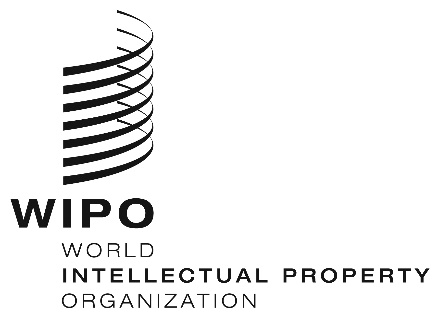 INFORMATION NOTICE NO. 21/2022INFORMATION NOTICE NO. 21/2022INFORMATION NOTICE NO. 21/2022ITEMSITEMSAmounts(in Swiss francs)Amounts(in Swiss francs)ITEMSITEMSuntilJuly 21, 2022as from July 22, 2022Application or Subsequent Designation–  for three classes of goods or services233206Application or Subsequent Designation–  for each additional class5851Application or Subsequent DesignationWhere the mark is a collective mark:Application or Subsequent Designation–  for three classes of goods or services350308Application or Subsequent Designation–  for each additional class8272ITEMSITEMSAmounts(in Swiss francs)Amounts(in Swiss francs)ITEMSITEMSuntilJuly 21, 2022as from July 22, 2022Renewal–  for three classes of goods or services233206Renewal–  for each additional class5851RenewalWhere the mark is a collective mark:Renewal–  for three classes of goods or services–  for each additional class3508230872